Holman Primary School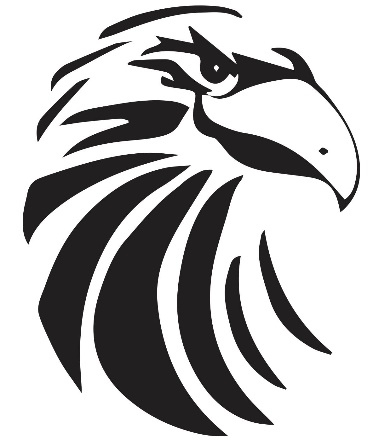 8811 Harold Drive; Berkeley, MO 63134, 314-428-9695www.fergflor.org/holman-elementaryFacebook: Holman ElementaryAttendanceHiện tại, sự tham dự của chúng tôi là 89,17%. Đó là một kỳ vọng rằng việc đi học của chúng tôi ít nhất là 90% hoặc cao hơn. Mỗi phút quan trọng và điều quan trọng là học sinh của chúng tôi ở trường đúng giờ và ở lại cả ngày. Nhiều học sinh của chúng tôi không nghỉ học thường xuyên, vì vậy xin đừng để con bạn là người bỏ lỡ việc học và các hoạt động ở trường. Chúng tôi sẽ công nhận học sinh và gia đình kiếm được và duy trì ít nhất 95% đi học.Wellness UpdatesCó một mối liên hệ lớn giữa căng thẳng và cân nặng. Đi bộ là một trong những hoạt động bổ ích suốt đời bạn có thể chọn. Trong khi nó đạt được. Khi bạn ở dưới căng thẳng mãn tính, hormone cortisol có thể tăng vọt, làm tăng cảm giác thèm ăn của bạn giá vé không lành mạnh như thực phẩm chế biến nhiều đường trong một nỗ lực để tạm thời giảm bớt căng thẳng của bạn và cung cấp cho bạn năng lượng. Theo thời gian, điều này có thể dẫn đến tăng cân và cao viêm. Khó nhất có thể, hãy cố gắng giảm bớt cho mình một chút chùng và giảm căng thẳng của bạn bất cứ khi nào bạn có thể. Thường xuyên nghỉ ngơi, đi bộ ngắn trong suốt ngày, gọi cho một người bạn, tham gia một lớp học yoga hoặc uống một tách trà và tạp chí. Bố thícơ hội giải nén của bạn có thể có tác động lớn đến hàng ngày của bạn     mức độ căng thẳng và nạp lại năng lượng của bạn. Có thể không phải là một công cụ đốt cháy calo khổng lồ -    một người trung bình đốt cháy khoảng 100 calo hoặc hơn mỗi dặm - thêm nhiều hơn     mileage đến ngày của bạn có thể làm cho một sự khác biệt lớn trong kiểm soát cân nặng.Academic Core Trong Reading, tất cả các sinh viên của chúng tôi đã tập trung vào việc tạo ra những điều kỳ diệu khi họ đọc và hiểu các văn bản tiểu thuyết và phi hư cấu. Học sinh mẫu giáo của chúng tôi sẽ tạo ra các bài viết thông tin và học sinh lớp 1 và 2 của chúng tôi sẽ tạo ra các bài viết ý kiến. Trong môn Toán, học sinh Mẫu giáo của chúng ta đã học về các hình dạng và sẽ chuyển sang một đơn vị tập trung vào giá trị địa điểm với phép cộng và phép trừ. Học sinh lớp 1 của chúng tôi đã học về giá trị địa điểm và sẽ chuyển sang một đơn vị về thời gian, thời gian và tiền bạc. Học sinh lớp 2 của chúng tôi sẽ tiếp tục học thêm và trừ trong vòng 1000. Học sinh của chúng tôi sẽ bắt đầu các đơn vị mới trong Khoa học tập trung vào các lực lượng (Mẫu giáo), ánh sáng và âm thanh (lớp 1) và các tính chất của vật chất (lớp 2).More Important NewsCounselor’s Corner from Mrs. BurketTháng này tập trung vào giải quyết xung đột. Các sinh viên của chúng tôi đã có cơ hội tìm hiểu nhau trong vài tháng qua. Điều quan trọng là học sinh của chúng tôi phải nhận ra cảm xúc của họ và cảm xúc của người khác trước khi tham gia vào một cuộc trò chuyện giải quyết xung đột. Chúng tôi cũng đang dạy sinh viên điều quan trọng là phải quyết đoán. Chúng tôi muốn sinh viên của chúng tôi có thể sử dụng lời nói của họ và biện hộ cho chính họ khi ai đó đã nói hoặc làm điều gì đó với họ gây tổn thương. Trong cuộc trò chuyện giải quyết xung đột, điều quan trọng đối với học sinh của chúng tôi là sử dụng giọng nói bình tĩnh và cơ thể bình tĩnh. Bạn có thể giúp con bạn làm điều này bằng cách nhập vai hoặc thực hành các cuộc hội thoại cho phép chúng chia sẻ suy nghĩ của chúng về những gì đã xảy ra và làm thế nào để làm cho tình hình tốt hơn. PBIS/CI3T/Second StepsTại Holman, chúng tôi hy vọng các học sinh của mình sẽ theo dõi 5 Bẻ của chúng tôi mỗi ngày: có trách nhiệm, hợp tác, an toàn, tử tế và kiên trì. Học sinh đang kiếm được giới thiệu tích cực để làm nổi bật hành vi tích cực. Học sinh cũng đang học về các kỹ năng xã hội thông qua các bài học Bước Hai hàng ngày. Chúng tôi hiện đang làm việc về quản lý cảm xúc bao gồm đặt tên cảm xúc của chúng tôi. Bạn có thể giúp hỗ trợ con bạn với điều này bằng cách yêu cầu chúng đặt tên cho cảm xúc của chúng ở nhà và hỏi chúng xem cảm xúc của chúng có thoải mái hay không thoải mái không.Holman Happenings: Đến và Sa thảiĐể đảm bảo an toàn và an ninh cho học sinh và nhân viên của chúng tôi, vui lòng tuân thủ các quy trình sau:• Học sinh không nên vào tòa nhà cho đến 9:05 sáng. Chúng tôi không có giám sát cho đến thời điểm này.• Phụ huynh không được phép đi bộ qua hành lang hoặc đi vào lớp học trong khi trường học đang học. Bạn phải có một cuộc hẹn có thể được sắp xếp với giáo viên dạy con của bạn.• Việc sa thải sớm sẽ không còn được cho phép trong khoảng thời gian từ 3: 45-4: 00 chiều. Chúng tôi có các sinh viên đang di chuyển vào vị trí trong thời gian này và chúng tôi muốn đảm bảo mọi người đều an toàn.• Học sinh được liệt kê là người đi xe hơi nên được miễn nhiệm trong dòng người lái xe hơi. Tất cả các bậc cha mẹ cần ở lại trong xe và con của họ sẽ được đưa đến cho họ.• Vui lòng liên hệ với văn phòng chính trước 2 giờ chiều nếu có sự thay đổi về cách con bạn về nhà.January 2020 NewsletterKính gửi các gia đình Holman,Chúng tôi rất vui mừng khi bắt đầu nửa sau của năm học. Các sinh viên của chúng tôi đã làm việc chăm chỉ trong học kỳ đầu tiên và tôi có thể chờ đợi để thấy sự phát triển của họ trong học kỳ mới này. Chúng tôi đánh giá cao sự hỗ trợ của bạn và đang mong chờ một phần còn lại tuyệt vời của năm học.Trân trọngTiến sĩ Heather Carroll, Hiệu trưởng